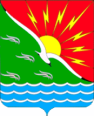 СОВЕТ ДЕПУТАТОВМУНИЦИПАЛЬНОГО ОБРАЗОВАНИЯЭНЕРГЕТИКСКИЙ ПОССОВЕТ НОВООРСКОГО РАЙОНА ОРЕНБУРГСКОЙ ОБЛАСТИТРЕТИЙ СОЗЫВР Е Ш Е Н И Е10.02.2020                          п. Энергетик                                   № 332Об отмене решений Совета депутатов муниципального образования Энергетикский поссовет Новоорского района Оренбургской области от 10 августа 2007 года № 136, от 27 февраля 2013 года № 147 , от 25 апреля 2013 года № 163, от 16 марта 2007 года №117, от 15 ноября 2011 года №81, от 27 ноября 2008 года №220, от 29 апреля 2011 года № 62, от 04.08.2011 №73Руководствуясь Федеральным законом от 06 октября 2003года № 131-ФЗ «Об общих принципах организации местного самоуправления в Российской Федерации», Уставом муниципального образования Энергетикский поссовет Новоорского района  Оренбургской области, Совет депутатов муниципального образования Энергетикский поссовет Новоорского района Оренбургской области,Р Е Ш И Л:Считать утратившими силу следующие решения Совета депутатов муниципального образования Энергетикский поссовет Новоорского района Оренбургской области:- от 10 августа 2007 года № 136 «Об утверждении Положения «О порядке контроля за содержанием фасадов и благоустройства объектов застройки поселка Энергетик»;- от 27 февраля 2013 года № 147 «Об утверждении Правил сбора, вывоза бытовых отходов и мусора на территории муниципального образования Энергетикский поссовет»;- от 25 апреля 2013 года № 163 «О внесении изменений в Правила сбора, вывоза бытовых отходов и мусора на территории муниципального образования Энергетикский поссовет, утвержденных решением Совета депутатов муниципального образования Энергетикский поссовет Новоорского района Оренбургской области № 147 от 27 февраля 2013 года»;- от 16 марта 2007 года №117 «Об утверждении Положения «О порядке учета и предоставления в аренду муниципальных нежилых зданий, сооружений и помещений в Энергетикском поссовете»;- от 15 ноября 2011 года №81 «Об утверждении Положения «О порядке предоставления в безвозмездное пользование объектов нежилого недвижимого муниципального имущества муниципального образования Энергетикский поссовет»;- от 27 ноября 2008 года № 220 «Об утверждении размеров платы и тарифов на жилищно - коммунальные услуги предприятий коммунального комплекса находящихся на территории муниципального образования «Энергетикский поссовет»;- от 29 апреля 2011 года № 62 «Об утверждении Методики расчета арендной платы за пользование муниципальными нежилыми помещениями (в зданиях, сооружениях, встроено- пристроенных помещений в жилых домах), расположенных на территории п.Энергетик и находящихся в собственности Муниципального образования Энергетикский поссовет;- от 04.08.2011 № 73 «Об утверждении Положения о комиссии по определению мест общественного питания, в которых не допускается розничная продажа, в том числе розлив и потребление (распитие) пива и напитков, изготовленных на его основе».2. Настоящее решение вступает в силу после его обнародования.3.Контроль за исполнением решения возложить на комиссию  по  бюджету, экономике, поселковому хозяйству и муниципальной собственности.Председатель Совета депутатов                  Исполняющий полномочия главы муниципального  образования                     муниципального образованияЭнергетикский поссовет                               Энергетикский поссовет_____________ В.В. Рязанов                         ______________ Е.В. Кононенко